教学主要内容(huvud innehåll av lektionerna)：Kap 4教学材料和辅助材料(undervisningsmaterial)：	Kinesiska 1，anteckningsbok课时安排(antal lektioner): 3 lektioner9:45-10:3010:40-11:2011:40-12:15上课内容 lektionsinnehål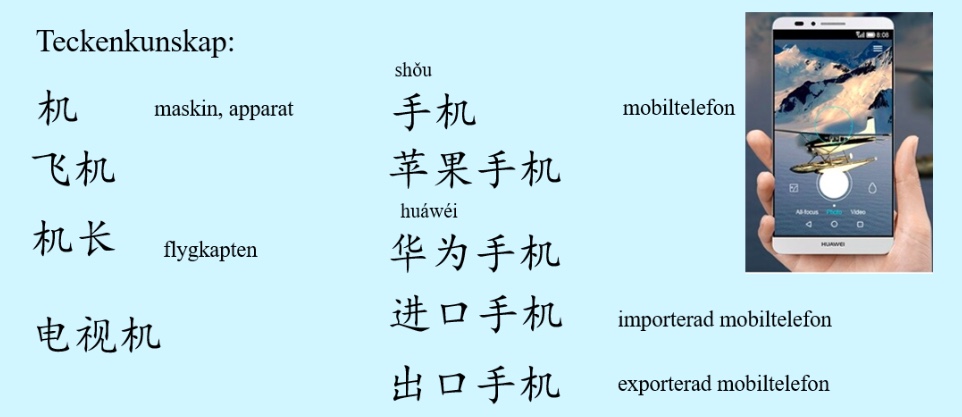 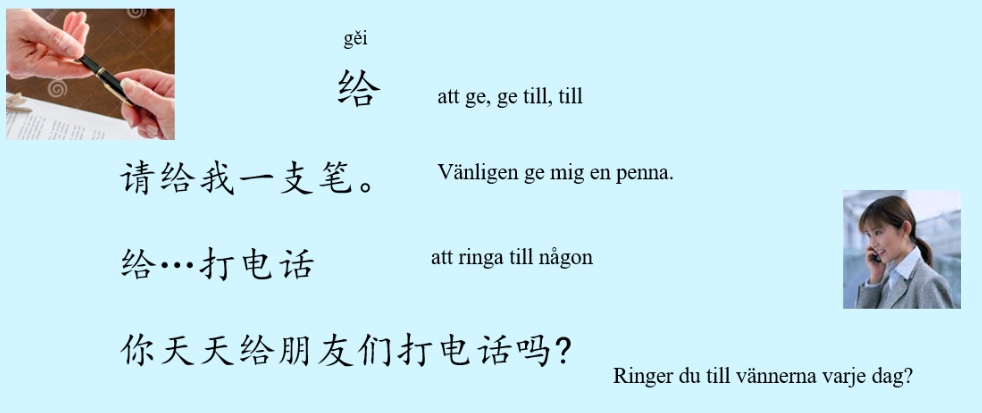 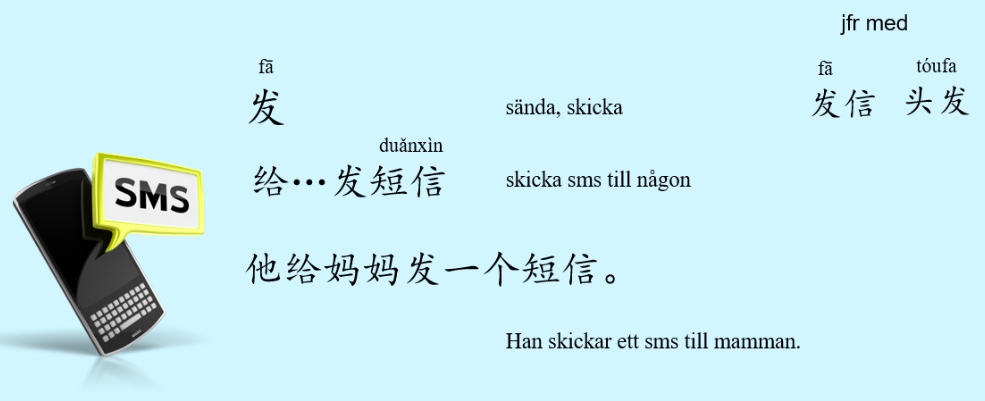 Repition-motsats:长/短 lång/kort (Använd när du beskriver längd)高/矮 lång/kort (Använd när du beskriver hur lång en människa är)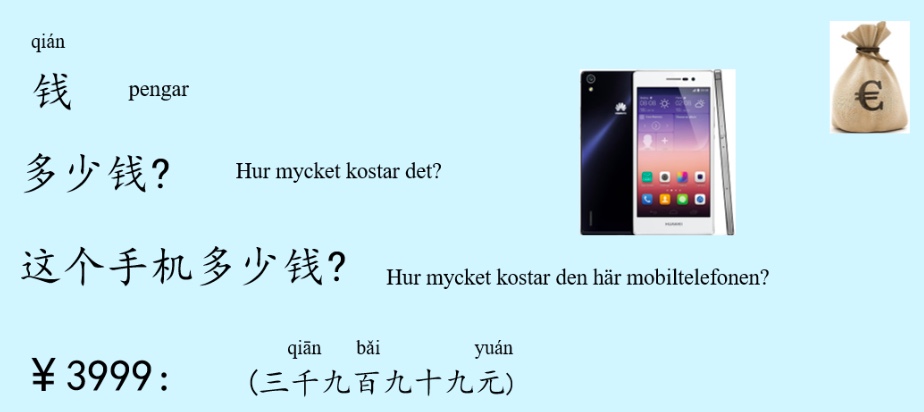 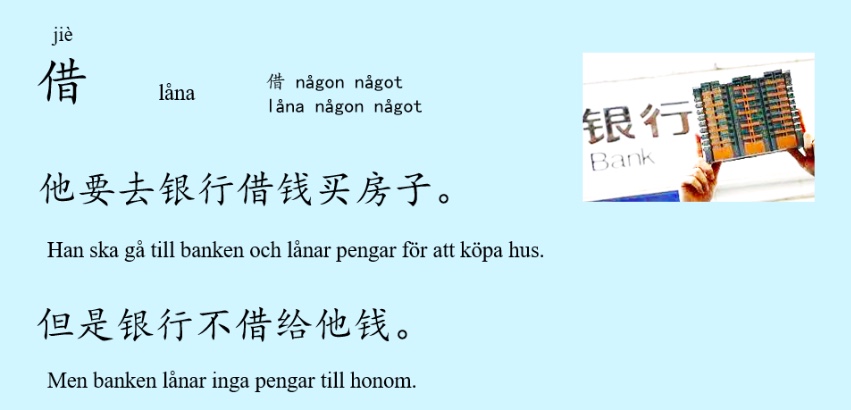 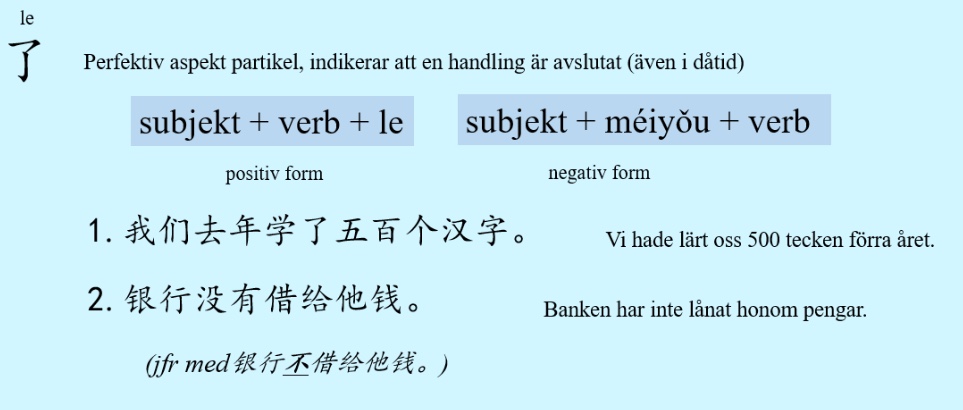 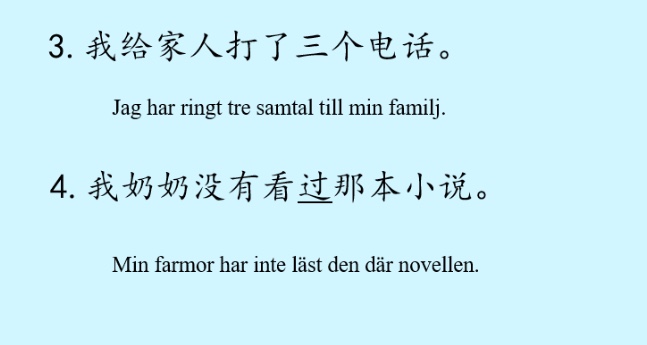 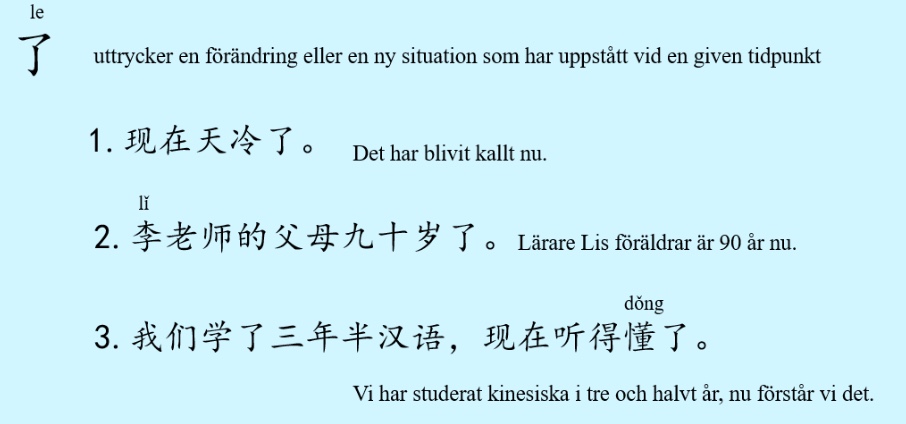 家庭作业 Hemläxa1.手机 mobiltelefon2.借给 låna ut3.借钱 låna pengar4.给老师发短信 sms:a fröken5.同学们放学回家了。Klasskamraterna har gått hem efter skolan slutade.Läxförhör av ord och meningar ovanför. Vad behöver du kunna? Tecken och svenska betydelse!上课学生Närvarolistan学生姓名本周是否到课 närvarande på lektionen上周作业是否完成 läxa inlämnade under lektionenMeja SX--常亦淑 Meja GXX党夏 Katrine----魏丹尼 DanielX--汉娜 HannaX--王瑞楠 Liam----亚雷克斯 AlexX--方雨菲 SofiaX--田灵森 LeoX--安明启 Julius----吴立波 Oliver XX